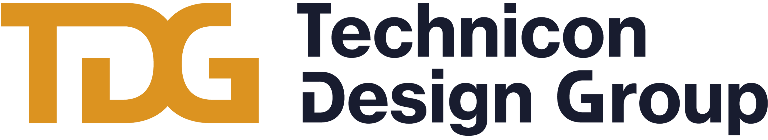 THIS PAGE WAS LEFT BLANK INTENTIONALLY